СОБРАНИЕмуниципального образования«Холмский городской округ»                                         РЕШЕНИЕ  от 28.11.2019 г. № 21/6-160Об утверждении Порядка осуществления контроля за расходами муниципальных служащих Собрания муниципального образования «Холмский городской округ», а также за расходами их супруг (супругов) и несовершеннолетних детей(в редакции решений Собрания- от 30.09.2021 г. № 44/6-385;-  от 30.11.2022 г. № 60/6-505)В соответствии с частью 1 статьи 8.1 Федерального закона от 25.12.2008 г. № 273-ФЗ «О противодействии коррупции», Федеральным законом от 03.12.2012 г. № 230-ФЗ «О контроле за соответствием расходов лиц, замещающих государственные должности, и иных лиц их доходам», статьей 3-4 Закона Сахалинской области от 06.07.2007 г. № 78-ЗО «Об отдельных вопросах муниципальной службы в Сахалинской области», Указом Губернатора Сахалинской области от 31.07.2015 г. № 37 «О мерах по реализации отдельных положений Федерального закона «О контроле за соответствием расходов лиц, замещающих государственные должности, и иных лиц их доходам», руководствуясь частью 3 статьи 30 Устава муниципального образования «Холмский городской округ», Собрание муниципального образования «Холмский городской округ»РЕШИЛО:Утвердить Порядок осуществления контроля за расходами муниципальных служащих Собрания муниципального образования «Холмский городской округ», а также за расходами их супруг (супругов) и несовершеннолетних детей (прилагается).Опубликовать настоящее решение в газете «Холмская панорама».Контроль за исполнением настоящего решения возложить на председателя Собрания муниципального образования «Холмский городской округ» (Е.И. Силкина).Глава муниципального образования«Холмский городской округ»							А.А. Летечин								Приложение к решению Собрания муниципального образования «Холмский городской  округ»								от 28.11.2019 года № 21/6-160Порядок осуществления контроля за расходами муниципальных служащих Собрания муниципального образования «Холмский городской округ», а также за расходами их супруг (супругов) и несовершеннолетних детейНастоящим Порядком устанавливаются организационные основы осуществления контроля за расходами муниципальных служащих Собрания муниципального образования «Холмский городской округ» (далее по тексту – Собрание), а также за расходами их супруг (супругов) и несовершеннолетних детей.Контроль за расходами осуществляется в отношении муниципальных служащих Собрания, замещающих должности, включенные в Перечень должностей муниципальной службы в Собрании муниципального образования «Холмский городской округ» в соответствии с которым на гражданина, претендующего на замещение данных должностей, налагается обязанность представлять представителю нанимателя (работодателю) сведения о своих доходах, имуществе и обязательствах имущественного характера, а также сведения о доходах, об имуществе и обязательствах имущественного характера своих супруги (супруга) и несовершеннолетних детей, и на муниципального служащего, замещающего данные должности, налагается обязанность представлять представителю нанимателя (работодателю) сведения о своих доходах, расходах, имуществе и обязательствах имущественного характера, а также сведения о доходах, расходах, об имуществе и обязательствах имущественного характера своих супруги (супруга) и несовершеннолетних детей, утвержденный решением Собрания от 29.05.2019 года № 12/6-98 (далее по тексту – Перечень должностей), а также за расходами их супруг (супругов) и несовершеннолетних детей.Муниципальный служащий Собрания, замещающий одну из должностей, включенную в Перечень должностей, указанный в части 2 настоящего Порядка, обязан ежегодно в срок не позднее 30 апреля года, следующего за отчетным, представлять  сведения о своих расходах, а также о расходах своих супруги (супруга) и несовершеннолетних детей по каждой сделке по приобретению земельного участка, другого объекта недвижимости, транспортного средства, ценных бумаг (долей участия, паев в уставных (складочных) капиталах организаций), цифровых финансовых активов, цифровой валюты, совершенной им, его супругой (супругом) и (или) несовершеннолетними детьми в течение календарного года, предшествующего году  представления сведений (далее – отчетный период), если общая сумма таких сделок превышает общий доход данного лица и его супруги (супруга) за три последних года, предшествующих отчетному периоду, и об источниках получения средств, за счет которых совершены эти сделки (далее - сведения о расходах), в аппарат Собрания лицу, ответственному за работу по профилактике коррупционных и иных правонарушений. (в ред. решения Собрания от 30.11.2022 г. № 60/6-505)Сведения о доходах, об имуществе и обязательствах имущественного характера представляются по утвержденной Президентом Российской Федерации форме справки, заполненной с использованием специального программного обеспечения «Справка БК», размещенного на официальном сайте Президента Российской Федерации. Ссылка на который также размещается на официальном сайте федеральной государственной информационной системы в области государственной службы в информационно-телекоммуникационной сети «Интернет». (в ред. решения Собрания от 30.09.2021 г. № 44/6-385)Сведения о расходах представляются в соответствии с Порядком предоставления гражданами, претендующими на замещение должностей муниципальной службы в Собрании муниципального образования «Холмский городской округ» и муниципальными служащими Собрания муниципального образования «Холмский городской округ» сведений о доходах, расходах, об имуществе и обязательствах имущественного характера и о доходах, расходах, об имуществе и обязательствах имущественного характера своих супруги (супруга) и несовершеннолетних детей, утвержденным решением Собрания от 18.09.2014 года № 13/5-146.Контроль за расходами муниципальных служащих Собрания, замещающих одну из должностей, включенную в Перечень должностей, указанный в части 2 настоящего Порядка, а также за расходами их супруг (супругов) и несовершеннолетних детей осуществляется в соответствии со статьей 3-4 Закона Сахалинской области от 06.07.2007 г. № 78-ЗО «Об отдельных вопросах муниципальной службы в Сахалинской области».Решение об осуществлении контроля за расходами муниципальных служащих Собрания, замещающих одну из должностей, включенную в Перечень должностей, указанный в части 2 настоящего Порядка, а также за расходами их супруг (супругов) и несовершеннолетних детей принимается в порядке, утвержденном Указом Губернатора Сахалинской области от 31.07.2015 года № 37 «О мерах по реализации отдельных положений Федерального закона «О контроле за соответствием расходов лиц, замещающих государственные должности, и иных лиц их доходам».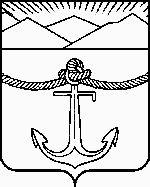 